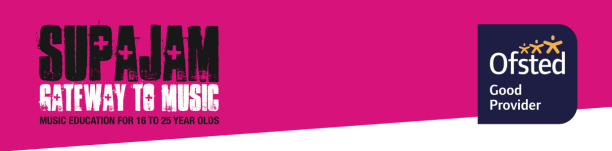 Safeguarding 18+ learners  September 2021 (Date to be reviewed August 2022)1. Key legislation and statutory policy/guidance reading  list • The Care Act 2014  • Care & Support Statutory Guidance (updated October 2018) - https://www.gov.uk/ government/publications/care-act-statutory-guidance/care and-support-statutory guidance#safeguarding-1 • Disability Discrimination Act 1995 / Equality Act 2010  • Human Rights Act 1998  2. Purpose and aims of this policy 2.1 - The purpose of this document is to assist all staff, volunteers, and partners to  safeguard and protect learners over the age of 18 who are at risk of abuse or neglect  and promote their well-being. This policy also reflects the requirements of the  government publication ‘Care and Support Statutory Guidance (October 2018)’  2.2 - This policy sets out to promote the principles of the Care Act 2014 in safeguarding  and providing support to our vulnerable adult learners with and without learning  difficulties/disabilities.  2.3- We will aim to safeguard adults by:  • Adopting adult protection guidelines through procedures for staff, volunteers,  governors and partners.  • Sharing information about adult protection and good practice with young people/ adults, parents and carers, staff and volunteers.  • Sharing information about concerns with agencies who need to know, and  involving adult learners appropriately.  • Carefully following the ‘safer recruitment’ procedures for recruitment and selection  of staff and volunteers.  • Providing effective management for staff and volunteers through support,  supervision and training  2.4 - We are committed to reviewing our policy and good practice regularly. 3. Principles of The Care Act 2014 3.1 – The Care Act 2014 sets out six principles which aim to promote a person-centred  approach to vulnerable adults’ support and wellbeing. These six principles are; 1. Empowerment - supporting vulnerable adults so they can confidently make their  own decisions and give informed consent regarding their care, education and  future career/choices about the next stage in their life  2. Protection – support adults in recognising when they may be subject of abuse and  when to come for help as well as knowing how to refer to the appropriate  authorities  3. Prevention – spotting signs and symptoms early but also preventing any long  lasting psychological damage following abuse  4. Proportionality – utilising preventative measures or responses to a safeguarding  issue in the most unobtrusive way possible and treating someone as an  individual. Taking steps which is proportionate to the issue without applying a  ‘blanket policy’  5. Partnership – working with partner agencies to support and protect vulnerable  adults as well as the individual  6. Accountability – being transparent and open with individuals about what we do and  keep them up to date with any actions/outcomes. Consent must be given by the  individual prior to any information being submitted.  3.2 – Sections 42 through 47 of the Care Act 2014 outline statutory responsibilities for  reporting safeguarding concerns.  4. Commitment to safeguarding in SupaJam Education in Music &  Media 4.1. SupaJam Education in Music & Media (SupaJam) is committed to providing all of its  staff and students with a safe and enjoyable experience and the welfare of  everyone is paramount. The Senior Leadership Team (SLT) will lead the example in  creating a culture of vigilance in safeguarding.  4.2. The role of the Designated Safeguarding Manager (DSM) is to be responsible for  leading and championing good safeguarding practices and being the first point of  contact for staff who have concerns about our learners. The DSM will usually be  responsible for making referrals for any safeguarding concern – however, this does  not mean that staff should not be able to take any action themselves. The DSL and  Designated Safeguarding Leads (DSLs) will be contactable at all times of the day  either in person or via telephone to be able to provide support or guidance to all  members of staff with any safeguarding concerns. 4.3. The DSLs will promote a culture of openness and being approachable so that  everyone is able to speak openly about safeguarding concerns with confidence that,  with the pastoral team, they are being listened to. The DSM will conduct welfare checks with the students of SupaJam to encourage trust and confidence. Regular  safeguarding update meetings will occur to keep key members of staff up to date  with any developments. Only need-to know information will be shared with staff  members at regular team meetings.  4.4. All students will be involved in learning and understanding safeguarding through  appropriate sessions, such as individual pastoral sessions, counselling or small  group discussions, as well as providing reactive support, with our Behaviour  Support Manager and guidance following any safeguarding incident.  4.5. It is also extremely important to recognise that SupaJam supports students aged 16-  25 and therefore adults are studying and socialising with children, as defined by law.  SupaJam staff must therefore recognise signs where inappropriate friendships or  relationships may develop and manage those situations effectively, maintaining high  levels of communication with the DSM and DSLs.  5. Significant harm and abuse – signs & symptoms 5.1. Significant harm - There is no absolute criteria on which to rely when judging what  constitutes significant harm. Consideration of the severity of ill-treatment may  include the degree and the extent of physical harm, the duration and frequency of  abuse and neglect, the extent of premeditation, and the presence or degree of  threat, coercion, sadism, and bizarre or unusual elements.  5.2. In principle, safeguarding adults requires the same vigilance and intervention as  safeguarding children and young people. Adults are also subject to physical,  emotional and sexual abuse and neglect but are further at risk from other types of  abuse.  5.3. It is acknowledged that an adult can be abused, harmed or neglected in a family,  institution or community setting by someone known to them, or less commonly, by a  stranger, this includes someone in a position of trust such as a teacher or other  professional.  5.4. It is everyone’s responsibility to be vigilant and report signs and symptoms of adult  abuse. Staff should use the CPOMS system to report any concerns or incidents to  the DSM or, if it is thought to be an emergency, staff should find a DSL or senior  manager to report the concern directly to them.  5.5. Types of abuse and signs/symptoms – Please see Appendix A at the end of this  document which outlines the different categories as well as some of the signs and  symptoms. 6. Responding to Disclosures or Allegations 6.1 It is important that students trust all staff to be able to communicate with them and be  able to make allegations/disclosures with the confidence that they will be listened to.  When responding to any allegation or disclosure, all staff will;  • Stay calm, listen carefully to what is being said  • Find an appropriate early opportunity to explain that it is likely that the information will  need to be shared with others - do not promise to keep secrets  • Allow the student to continue at his/her own pace  • Ask questions for clarification only, and at all times avoid asking leading questions.  • Reassure the student that they have done the right thing in telling you. • Tell them  what you will do next and with whom the information will be shared  • Record in writing what was said using the young person’s own words as soon as  possible, note the date, time, any names mentioned, to whom the information was  given and ensure that the record is signed and dated  6.2. Some students with special educational needs (SEN) may require a different  approach from others e.g. in the way their physical/mental health condition might  mask possible abuse. Particular attention may have to be given to adults with SEN  who may have speech/language impediments or difficulties as these can make  communication difficult. Members of staff talking with these students should seek  guidance from the college Designated Safeguarding Lead(s) who will advise as to  how the matter should be discussed.  6.3. After an adult has disclosed abuse, the Designated Safeguarding Manager should  carefully consider whether or not it is safe for the adult to return home to a potentially  abusive situation. The DSL will assess the risk of harm and make the decision to  either;  • Monitor the situation, collating evidence through the CPOMS system that made be  needed in a later investigation.  • Refer the vulnerable adult to Adult Services within the relevant local authority. If in  doubt, a consultation with Kent County Council’s Adult Social Care Team should  be completed by contacting 03000 416161 or emailing  social.services@kent.gov.uk.  • Call 999 in the event of an immediate risk of harm to the vulnerable adultAppendix A – Signs & Symptoms of AbuseDesignated Safeguarding Leads for SupaJam  Swanley Base:  1. Julia Abrams - Designated Safeguarding Manager & Designated LAC/PLAC Lead 2. Sammi Hastie - Centre Manager Canterbury Base:  1. Julia Abrams - Designated Safeguarding Manager & Designated LAC/PLAC Lead 2. Johnny Fairbrother - Centre ManagerPhysical Abuse Physical abuse may take many  forms e.g. hitting, shaking,  throwing,  poisoning, burning or scalding,  drowning or suffocating a young  person.  It may also be caused when a parent  or carer feigns the symptoms of, or  deliberately causes, ill health to a  young person. This unusual and  potentially dangerous form of abuse is  now described as fabricated or  induced illness in a young person.Unexplained and so called  “accidental” injuries, burns or  bruising  Improbable excuses or refusal to  explain injuries  Refusal to undress for physical  activities Self-destructive tendencies  Aggression towards others  Fear of physical contact - shrinking  back if touched  Admitting that they are punished, but  the punishment is excessive  Fear of suspected abuser being  contactedEmotional/  Psychologic al abuseEmotional abuse is the persistent  emotional ill treatment of a young  person such as to cause severe and  persistent effects on the young  person’s emotional development, and  may involve:  • Conveying to young people that  they are worthless or unloved,  inadequate, or valued only  insofar as they meet the needs  of another person  • Imposing developmentally  inappropriate expectations  • Causing young people to feel  frightened or in danger -  e.g.  witnessing domestic violence  • Exploitation or corruption of  young peoplePhysical, mental and emotional  development delays  Sudden speech disorders  Continual self-depreciation ('I'm  stupid, ugly, worthless, etc')  Overreaction to mistakes  Extreme fear of any new situation  Inappropriate response to pain ('I  deserve this')  Unusual attention seeking  behaviour Extremes of passivity or  aggressionSexual abuse Sexual abuse involves forcing or  enticing a young person to take part in  sexual activities, whether or not the  young person is aware of what is  happening and includes penetrative  (i.e. vaginal or anal rape or buggery)  and non-penetrative acts.Being overly affectionate or  knowledgeable in a sexual way  inappropriate to the young person's  age Itchy or pain in the genital area  Other extreme reactions, such as  depression, self-mutilation,  suicide It may also include non-contact  activities, such as involving young  people in looking at, or in the  production of pornographic materials,  watching sexual activities or  encouraging young people to behave  in sexually  inappropriate ways.attempts, running away,  overdoses, anorexia  Personality changes such as  becoming insecure or clinging  Being isolated or withdrawn  Inability to concentrate  Become worried about clothing  being removed  Suddenly drawing sexually  explicit pictures  Trying to be 'ultra-good' or  perfect; overreacting to criticismNeglect Neglect involves the persistent failure  to meet a young person’s basic  physical and/or psychological needs,  likely to result in the serious  impairment of the young person’s  health and  development.  This may involve failure to provide  adequate food, shelter or clothing,  failure to protect from physical harm  or danger or failure to ensure access  to appropriate medical/physical care  or treatment e.g. correct maintenance  of wheelchairs, use of body braces  etc. Supply of medication needed  according to care plans. It may also  include neglect of a young person’s  basic emotional needs.Constant hunger  Poor personal hygiene  Constant tiredness  Poor state of clothing  Emaciation  Untreated medical problems  No social relationships  Compulsive scavenging  Destructive tendencies  Stealing food/money  Poor college attendance  Compulsive attention seekingModern  Human trafficking and modern  Slavery and  slavery involves men, women and  human  children being brought into a  situation of  trafficking exploitation through the use of  violence, deception or coercion and  made to work against their will.Student missing from education  Involved in Criminal Activity  Sexually exploited  Domestic servitude  Forced labourFinancial or  Includes theft, fraud, exploitation,  coercion in relation to an adults  material abuse financial affairs or arrangements,  including in connection with Wills,  property,  inheritance or financial transactionsInability to get to college due to lack  of finances  Coming to college without lunch or  money to buy lunch.  Extreme hunger or possessiveness  of food  Stealing food/moneyPoor self esteemDiscriminato This includes discrimination on the  ry Abuse grounds of race, gender and  gender identity, disability, sexual  orientation, religion, and other  forms of  harrassment, slurs or similar treatment.Poor self esteem  Poor identity formationFemale  FGM comprises all procedures  involving partial or total removal of the  Genital  external female genital organs or  Mutilation other injury to the female genital  organs for non medical reasons.A female talking about going to have  a special proceedure  Being taken out of the country for a  prolonged time to her country of  origin  Difficulty walking, sitting or standing  Spending longer than normal in the  toilets due to difficulties urinating  Soreness of infection of the area  Unusual mental problems  Withdrawn or depressed  Reluctant to undergo medical  examinationDomestic Abuse This includes physical harm to a  partner or ex partner, but also any  acts of intimidation or threatening  behaviour, putting the person down or  undermining their self esteem,  controlling behaviour including control  of their contact with others, where  they go and what they wear.Bruises or injuries that can not  be explained  Fear of being late home or going  home Social isolation  Poor college attendance